	Remplir ainsi: Mini-Clinical Evaluation Exercise (CEX) Médecine du travailEvaluation en milieu de travail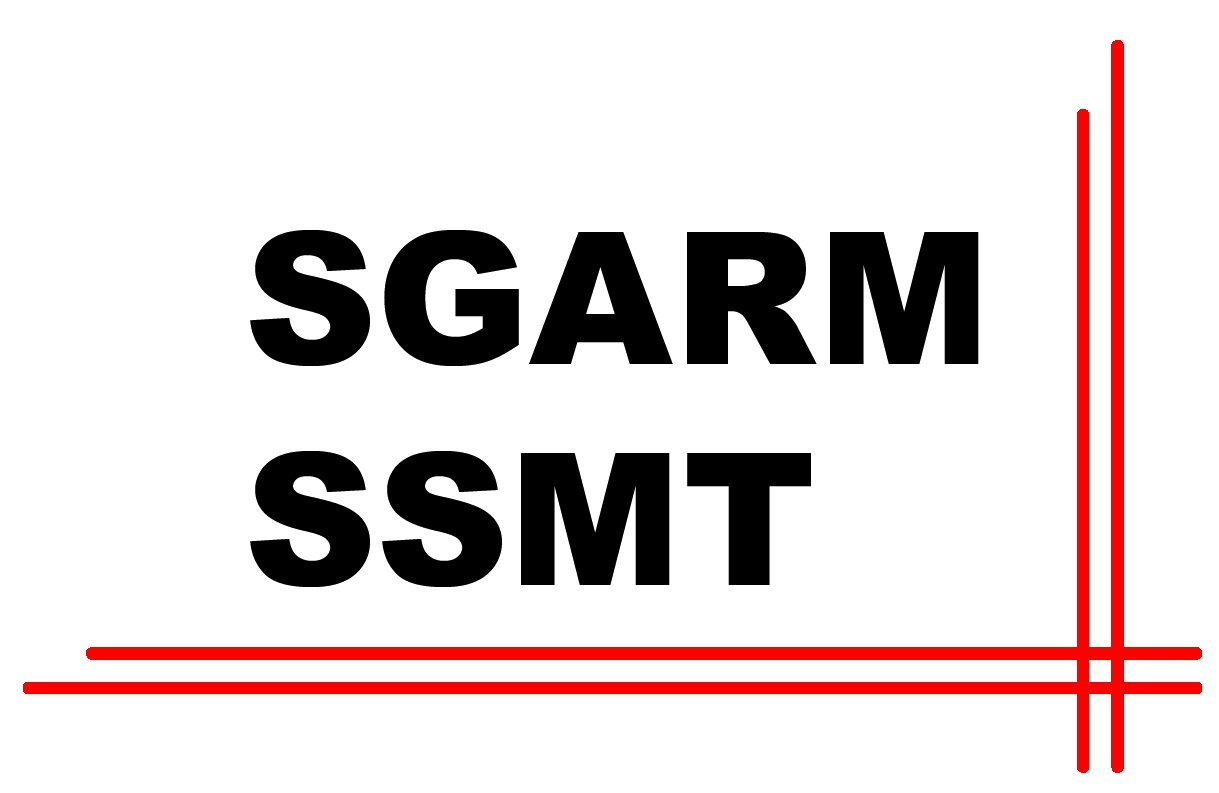  Auto-évaluation par le médecin formation  Evaluation par le médecin formateur Clinique :      			Date de l’évaluation :      Problème clinique : Complexité du problème clinique : 	 faible	 moyenne	 élevéeDurée de l’évaluation (en minutes) :Temps	1	2	3	4	5	6	7	8	9	10	11	12	13	14	15	16	17	18	19	20	plusd’observation																					Feedback :											Formateur /  formatrice :	     			Médecin assistant :      Signatures : Cutané Risques psycho-sociaux Travail en équipes Respiratoire Dépendances Protection de la maternité Cardio-vasculaire Appareil locomoteur Protection jeunes travailleurs Métabolique Handicap Instructions du patient pour       Infectieux Retour au travail Explication port et maintenance d’un EPI à un travailleurFocus Anamnèse Examen clinique Information et conseils     fournis au patientQu’est-ce qui était bien ?Qu’est-ce qui peut être amélioré ?Objectifs d’apprentissage convenusPréparation / suiviHabileté techniqueAsepsie / SécuritéSens cliniqueOrganisation / efficacitéAttitude professionnelleAutre : Impression généralepar rapport au niveau de formation	dépasse les attentes	correspond aux attentes	inférieur aux attentesRemarques :